Kochani z okazji Dnia Dziecka życzymy Wam   
zawsze uśmiechniętych buziek, wesołej zabawy i mnóstwa fantastycznych przygód. Ciekawych bajek czytanych na dobranoc
i zawsze kolorowych snów.                                                                            Panie Ania i MartaPoniedziałek„Kto skąd pochodzi?” – podróż po kontynentach. Dzieci wskazują kontynenty i próbują wskazać ich nazwy. Rodzicu pokaż dziecku ilustracje dzieci zamieszkujących różne kontynenty. Spróbujcie je dopasować do właściwego kontynentu.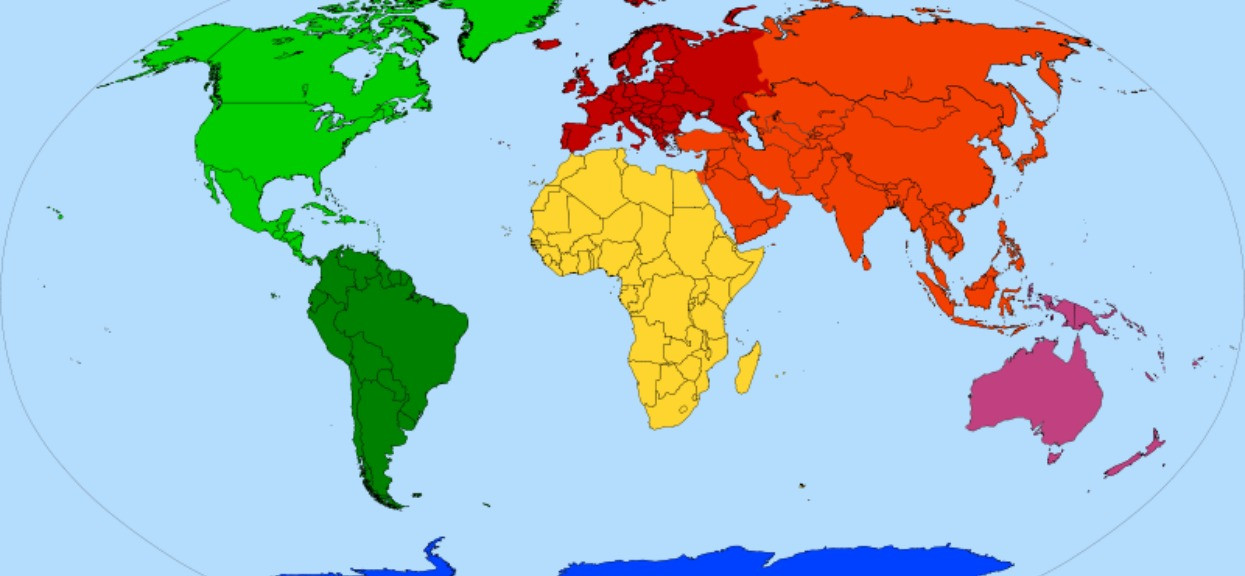 AfrykaAmeryka PółnocnaAmeryka PołudniowaAntarktydaAustraliaEuropaAzja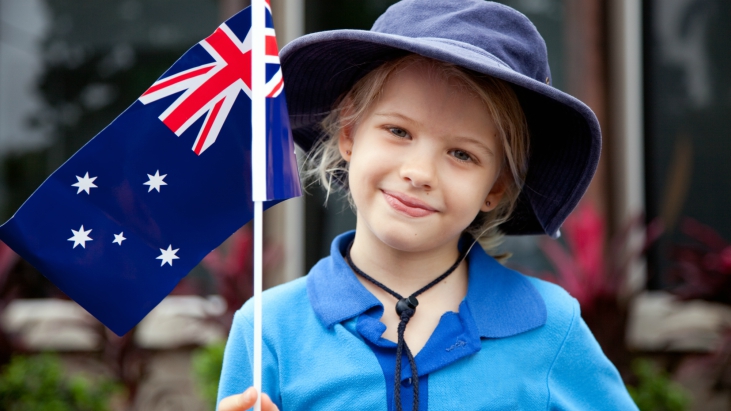          Australia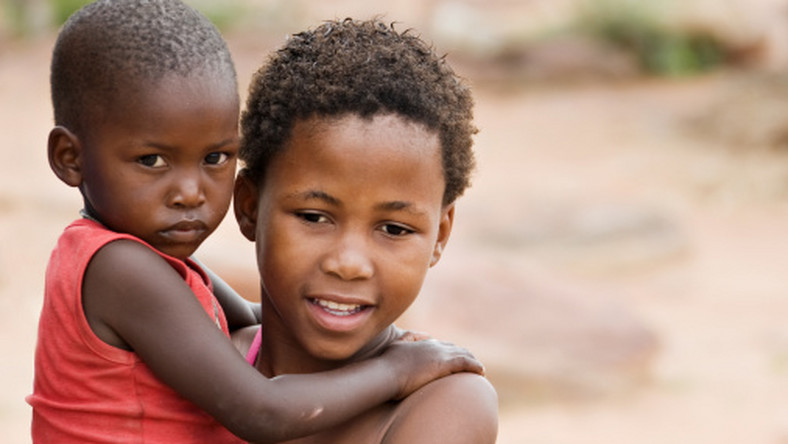 Afryka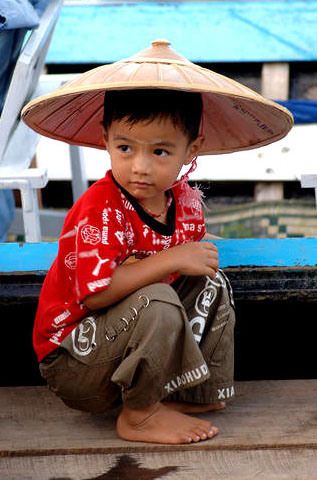 Azja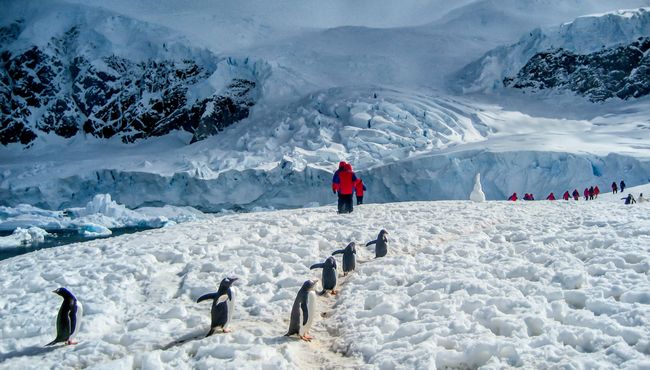 Antarktyda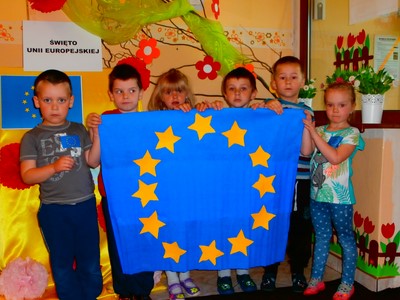 Europa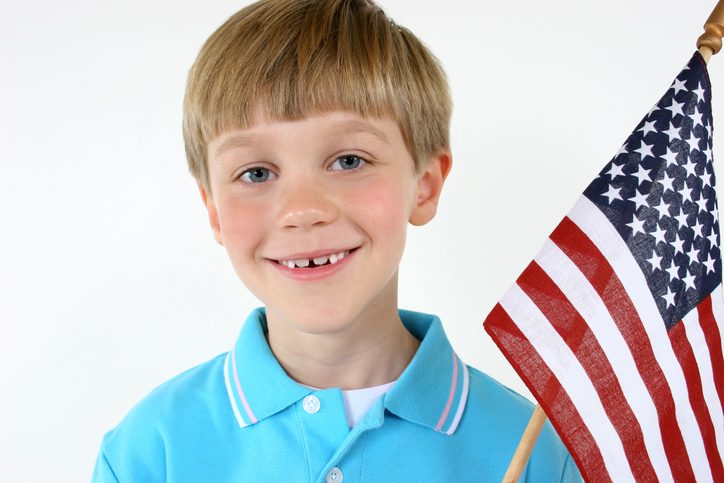 Ameryka Północna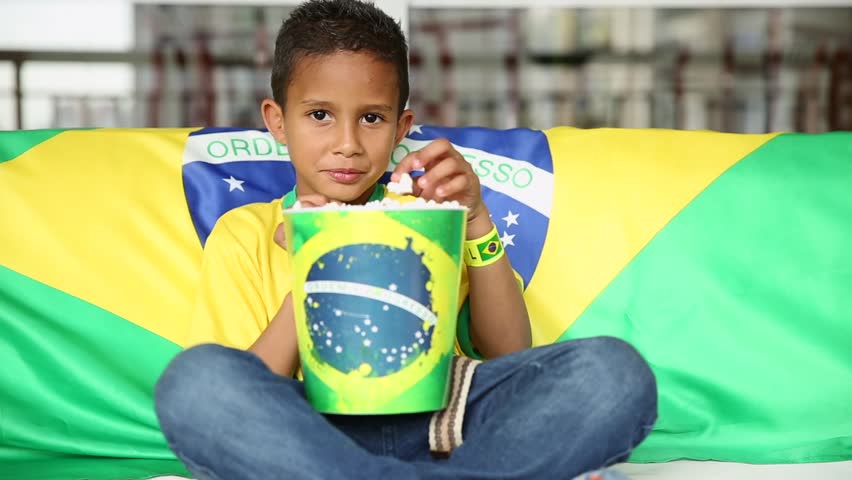 Ameryka PołudniowaNa Zakończenie dla chętnych dzieci puzzle do ułożenie https://puzzlefactory.pl/pl/puzzle/graj/dla-dzieci/235205-dzieci-europyi do obejrzenia film jak mieszkają dzieci Światahttps://www.youtube.com/watch?v=Y_kIVuTfVk4Wtorek 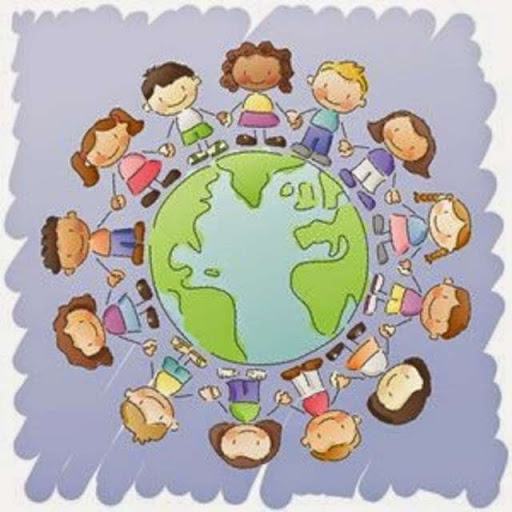 Kochani Dziś proponujemy Przypomnienie Sobie piosenki „Wszystkie Dzieci nasze są”. Nauczcie się jej i zaśpiewajcie wspólnie z Rodzicami.https://www.youtube.com/watch?v=d_vuxQ-9iVQWszystkie dzieci nasze sąMajka Jeżowska Ach, co za smutas leje łzy
Lalki w płacz, misiek zły
O już się śmieje, nosek mu drży
Deszczyk był a teraz wyschły łzy
Niebo rozjaśnia się samo
Mały uśmiech, jak tęcza
Już dobrze, mamo!Wszystkie dzieci nasze są
Kasia, Michael, Małgosia, John
Na serca dnie mają swój dom
Uchyl im serce jak drzwiWszystkie dzieci nasze są
Borys, Wojtek, Marysia, Tom
Niech małe sny spełnią się dziś
Wyśpiewaj marzenia, a świat
Będzie nasz!Choć nie rozumiem mowy twej
Czytam lęk, czytam śmiech
Nuty nie kłamią, zbuduj z nich klucz
Otwórz nim nieśmiałość naszych słów
Ważny jest serca alfabet
Ciepły uśmiech, jak słownik
Jesteśmy razem!Wszystkie dzieci nasze są
Kasia, Michael, Małgosia, John
Na serca dnie mają swój dom
Uchyl im serce jak drzwiNie jesteś sam
Nasza piosenka ciągnie za rękaw…ŚrodaDziś proponujemy kilka propozycji prac plastycznychNarysuj portret swojego kolegi  - technika dowolna( farby, pastele, kredki, flamastry) format pracy dowolny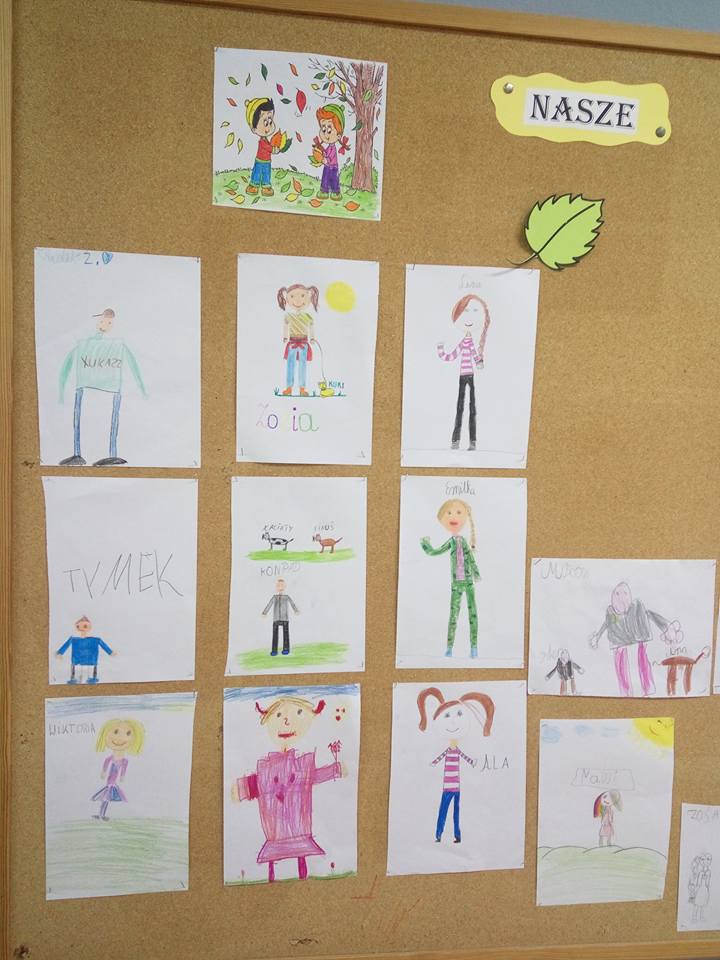 Praca przy użyciu kartek A4, kolorowego papieru, kleju i nożyczek: „Domy Świata”. Praca może przedstawiać dom europejski ale także dom z innego konynentu. 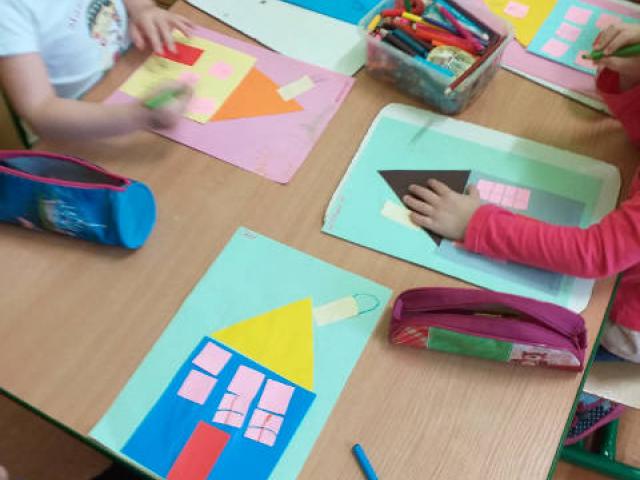 Przy użyciu rolki od papieru toaletowego wykonaj afrykańską maskę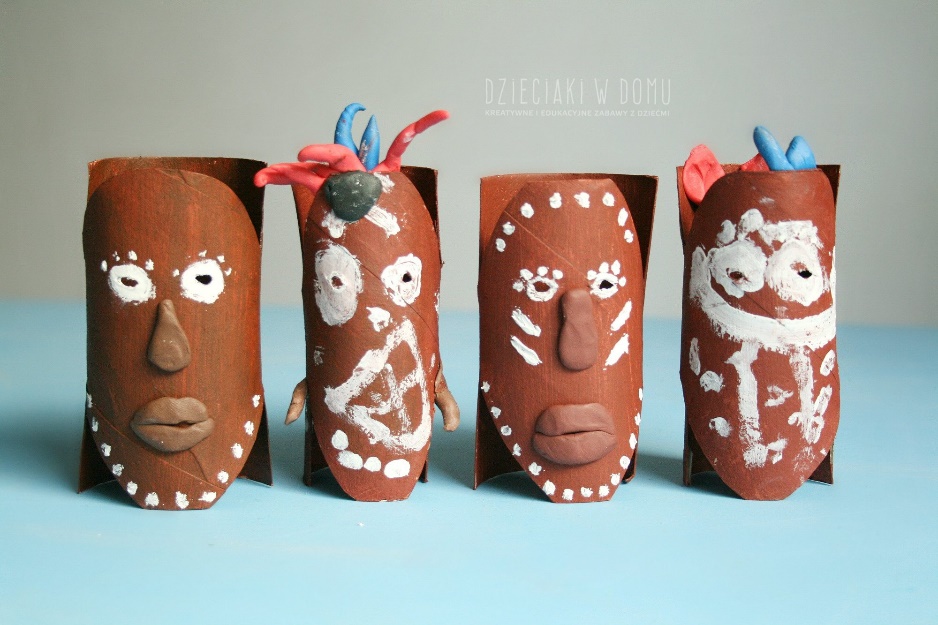 CzwartekDziś proponujemy kilka zabaw matematycznych i kilka zadań dzięki którym poćwiczą Wasze rączki.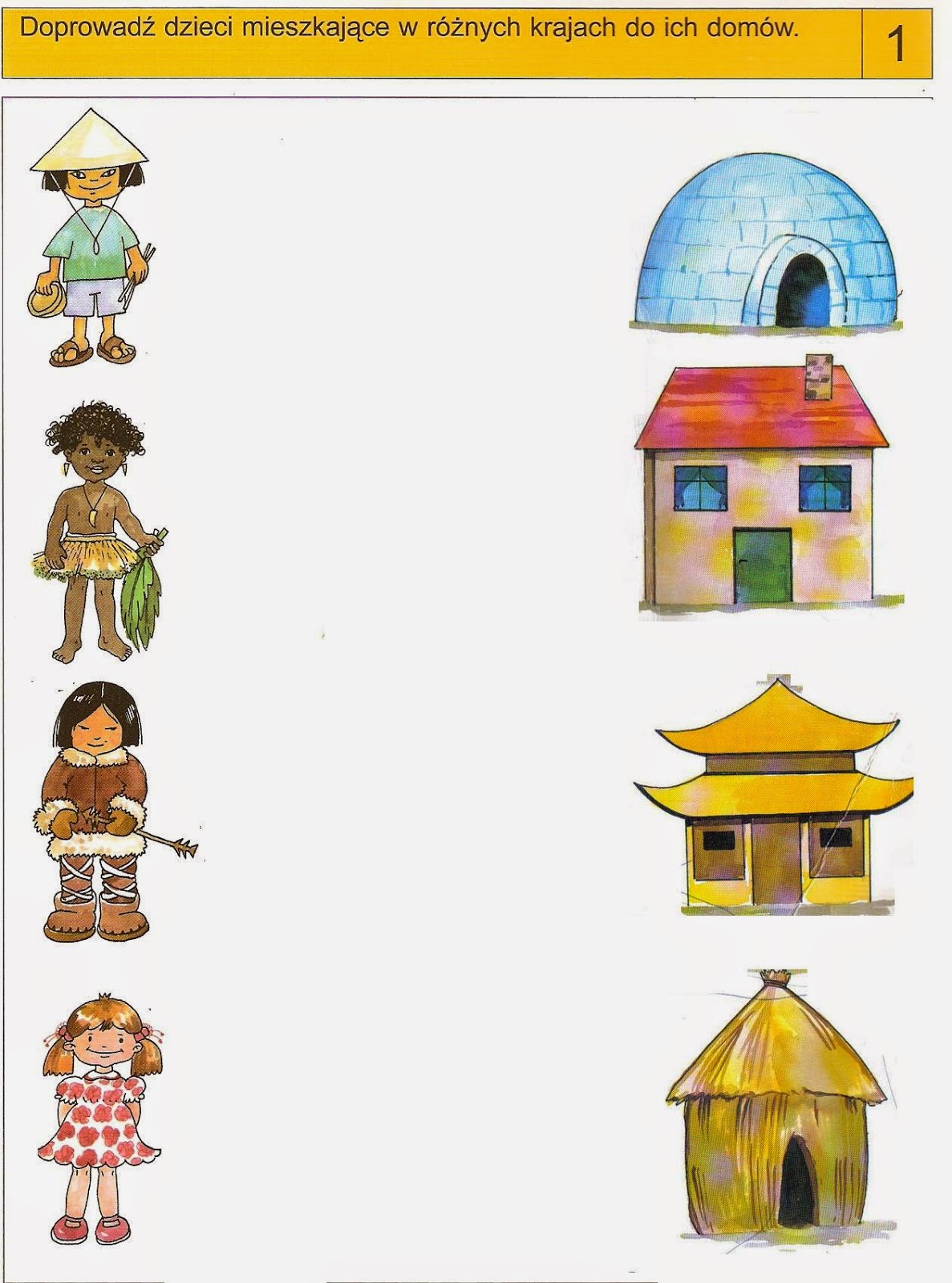 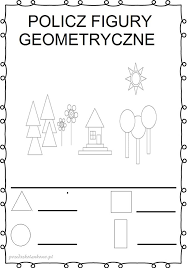 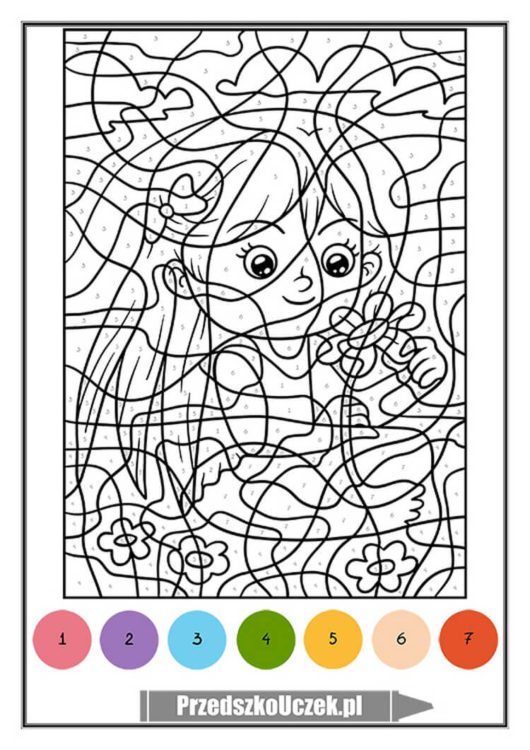 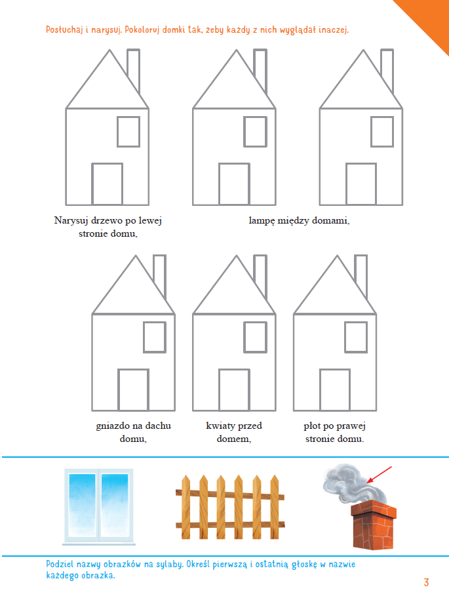 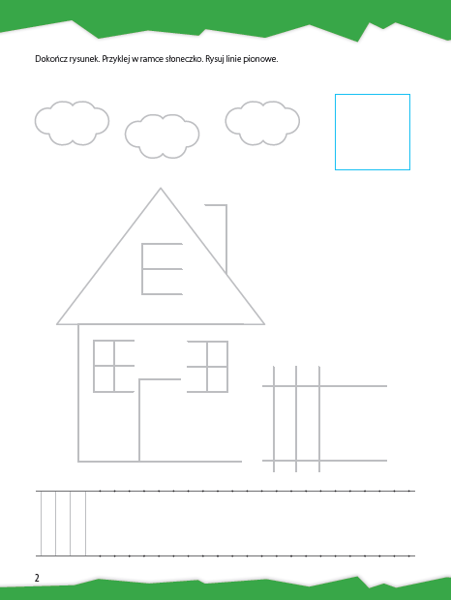 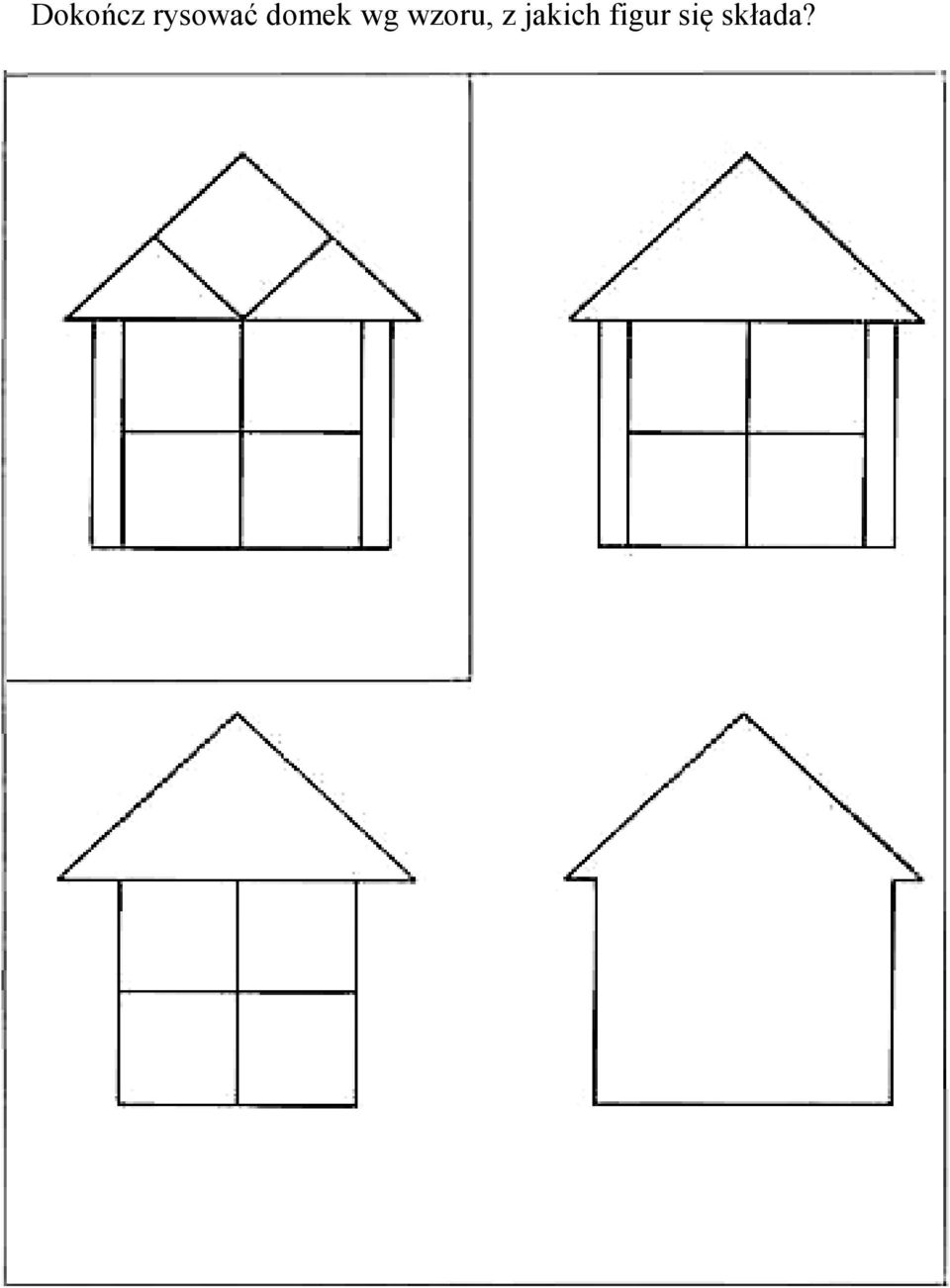 Piątek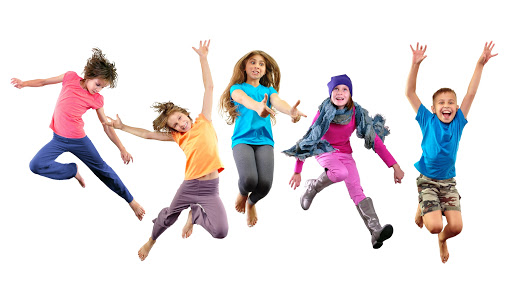          Na dziś proponujemy trochę  ruchu w tańcu. Na poprawę humoru i samopoczucia. Ruch to zdrowie. ZapraszamyAfrykańskie pląsy      https://www.youtube.com/watch?v=Jaw0LAVX36E1„Z wizytą w Egipcie”        https://www.youtube.com/watch?v=IJNQCT18F58Taniec połamaniechttps://www.youtube.com/watch?v=RrsdZz3wkCoZumba Kidshttps://www.youtube.com/watch?v=ymigWt5TOV8https://www.youtube.com/watch?v=FP0wgVhUC9w